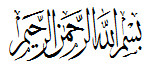 كلمة افتتاحيةالحمدلله وكفى والصلاة والسلام على نبيه الذي اصطفى ، محمد صلى الله عليه وسلم ومن لأثره اقتفى ، أما بعد :اخواني الأعزاء ، أخواتي الكريمات ، السلام عليكم ورحمة الله وبركاته ، أسعد الله أوقاتكم بكل خير ، ونسأل الله أن يجعلكم من المباركين أينما كنتم ، يسعدني أن أقدم لكم هذا المجموعة الكبيرة من ‘‘ المعلومات ’’ في جميع المجالات والتخصصات ، ونسأل الله الفائدة للجميع .أخوكم في الله : حمزة أحمد محمد العمايرة ." اللهم لك الحمد كله ، اللهم لا قابض لما بسطت ، ولا باسط لما قبضت ، ولا هادي لمن أضللت ، ولا مُضلَّ لمن هديت ، ولا معطي لما منعت ، ولا مانع لما أعطيت ، ولا مقرِّب لما باعدت ، ولا مباعد لما قرَّبت ، اللهم ابسط علينا من بركاتك ورحمتك وفضلك ورزقك ، اللهم إني أسألك النعيم المقيم الذي لا يحول ولا يزول ، اللهم إِني أسألك النعيم يوم العيلة ، والأمن يوم الخوف ، اللهم إني عائذٌ بك من شر ما أعطيتنا وشرِّ ما منعتنا ، اللهم حبِّب إلينا الإيمان وزينه في قلوبنا وكرِّه إلينا الكفر والفسوق والعصيان واجعلنا من الراشدين ، اللهم توفَّنا مسلمين ، وأحينا مسلمين ، وألحقنا بالصالحين غير خزايا ولا مفتونين " اللهم آمين اللهم آمين .إذا لم تخشَ عاقبةَ اللَّيالي           ولم تستحي فاصنعْ ما تشاءفلا والله ما في العيش خيرٌ           ولا الدُّنيا إذا ذهبَ الحَيَاءيعيش المرء ما استحيا بخيرٍ           ويبقى العودُ ما بقيَ اللّحاءتوفي الرسول صلى الله عليه وسلم وعمره 63 عاماً ، وتوفي أبو بكر الصديق وعمره 63 عاماً ، وتوفي عمر بن الخطاب وعمره 63 عاماً ، وتوفي علي بن أبي طالب وعمره 63 عاماً .لا تسأل اليتيم : كيف مات أبوك أو أمك ؟لا تسأل الوالدين : كيف مات ابنكما ؟لا تسأل الرجل العاطل في مجلس رجال : أنت إلى الآن لا تشتغل ؟لا تسأل الرجل متوسط الحال وما أقل : كم راتبك ؟لا تسألي الفتاه البكر الكبيرة بعض الشيء بالسن : أنتِ للآن لم تتزوجي ؟لا تسأل الفقير إن كان يمت لك بصلة جيره أو قرابه : هل تريد نقود ؟ ( بل إعطه من دون سؤال فهذا فيه إكرام لعزة نفسه خصوصاً أنه سوف يقابلك بين الحين والآخر لصلته بك ) .لا تسألي المرأة التي لا تنجب : أنت للآن ما عندك أطفال ؟لا تسأل الضيف : هل تريد شيئاً من شرابٍ أو طعام ؟ ( قدم ضيافتك دون سؤال فإن سألته فإنك بذلك تحرمه )لا تسأل التاجر أو صاحب محل : كم تكسب في اليوم ؟ ( فهذا يظهرك بمظهر الحاسد )لا تسأل من هو مصاب بمرض خبيث ( أعاذنا الله وإياكم منه ) : ألم تتحسن حالتك بعد ؟- هناك طرق اخرى للسؤال يجب استخدامها -ستة أشياء إذا ذكرتها هانت عليك مصيبتك : 
1. أن تذكر أن كل شيء بقضاء وقدر 2. أن الجزع لا يرد القضاء 3. أن ما أنت فيه أخف مما هو أكبر منه 4. أن ما بقي لك أكثر مما أخذ منك 5. أن لكل قدر حكمة لو علمتها لرأيت المصيبة هي عين النعمة 6. أن كل مصيبة للمؤمن لا تخلو من ثواب ومغفرة أو تمحيص أو رفعة شأن أو دفع بلاء وما عند الله خير وأبقى1. بيتٌ غريب لا يتحرك اللسان بقراءته :آب همي وهم بي أحبابي               همهم ما بهم وهمي مابي2. بيتٌ غريب لا تتحرك الشفتان بقراءته :قطعنا على قطع القطا قطع ليلة‎               سراعا على الخيل العتاق اللاحقي1. أول من أذن هو الصحابي بلال بن رباح .2. أول من عدا بفرسه في سبيل الله هو الصحابي المقداد بن الأسود .3. أول من أرخ التأريخ الهجري هو أمير المؤمنين عمر بن الخطاب .أطول حرب في العالم : هي الحرب التي دارت بين بريطانيا وفرنسا حيث بدأت عام 1338 ميلادي وانتهت عام 1453 ميلادي ، وقد استمرت 115 عام ، وسميت بحرب المائة عام .أقصر حرب في العالم : هي الحرب التي دارت بين بريطانيا وزنجبار حيث بدأت في الساعة ( 9:00 ) وانتهت في الساعة ( 9:45 ) دقيقة .1. أعلى قمة جبل في قارة أسيا وفي العالم هي قمة إفرست ، حيث يبلغ ارتفاعها 8847 متر .2. أعلى جبل في قارة إفريقيا هو جبل كليمنجاور ، ويبلغ ارتفاعه 5895 متر .3. أعلى جبل في قارة أمريكا الشمالية هو جبل ماك كنيلي ، ويبلغ ارتفاعه 6240 متر .4. أعلى جبل في قارة أمريكا الجنوبية هو جبل أيكونغوا في سلسلة الأنديز ، ويبلغ ارتفاعه 7038 متر .{{{{{{ لا إله إلا الله محمدٌ رسول الله }}}}}}{{{{{{ لا إله إلا الله محمدٌ رسول الله }}}}}}{{{{{{ لا إله إلا الله محمدٌ رسول الله }}}}}}هو الخليفة العباسي المعتصم بالله ، حيث لعب الرقم 8 دوراً كبيراً في حياته ، فهو الخليفة العباسي الثامن ، وهو ثامن إخوته ، أنجب ثماني أولاد ، وثماني بنات ، حكم ثماني سنوات وثماني أشهر وثماني أيام ، وهو بطل معركة عمورية التي انتصر فيها على الروم .ثلاثة يجب الدفاع عنها : الدين والوطن والشرف .ثلاثة يجب التحلي بها : الشجاعة والصدق والطهارة .ثلاثة يجب التخلي عنها : الغرور والغضب والسفاهة .ثلاثة يجب ضبطها : اللسان والأعصاب والشعور .ثلاثة لا بد منها : الغذاء والماء والهواء .ثلاثة لا تكتمل الصداقة إلا بها : الوفاء والحب والتضحية .عدد أيام السنة في المريخ 73 يوم من أيامنا ، وعدد أيام السنة في عطارد 88 يوم من أيامنا .هنالك 4 رجال رزق كلٌ منهم 100 ولد ، ألا وهم { أنس بن مالك / عبدالله بن عمرو الليثي / خليفة السعدي / جعفر بن سليمان الهاشمي } .المولود الوحيد الذي ولد داخل الكعبة هو الصحابي الجليل حكيم بن حزام ، والآية الوحيدة التي نزلت داخل الكعبة هي { إِنَّ اللّهَ يَأْمُرُكُمْ أَن تُؤدُّواْ الأَمَانَاتِ إِلَى أَهْلِهَا } .هنالك صحابيان عاش كل واحدٍ منهما 60 عام في الجاهلية و 60 عام في الإسلام ، وهما حسان بن ثابت وحكيم بن حزام .هنالك أربعة لم تحمل بهم أنثى ، ألا وهم { آدم / حواء / كبش فداء نبي الله اسماعيل / ناقة نبي الله صالح } .قال الأصمعي للخليفة الرشيد : بلغني يا أمير المؤمنين أن رجلاً من العرب قد طلق خمس نسوة .قال الرشيد : إنما يجوز ملك رجلٌ على أربع نسوة فكيف طلق خمساً ؟! قلت : كان لرجلٍ أربع نسوة ، فدخل عليهن يوماً فوجدهن متلاحيات ( مختلفات ) متنازعات – وكان الرجل سيء الخلق – فقال : إلى متى هذا التنازع ؟ ما أخال هذا الأمر إلا من قبلك – يقول ذلك لإمرأة منهن – اذهبي أنت طالق !فقالت له صاحبتها : عجلت عليها بالطلاق ، ولو أدبتها بغير ذلك لكنت حقياً .فقال لها : وأنت أيضاً طالق .فقالت له الثالثة : قبحك الله ! فوالله لقد كانتا إليك محسنتين ، وعليك مفضلتين !فقال : وأنت أيتها المعددة أياديهما طالق أيضاً .فقالت له الرابعة وكانت هلالية وفيها أناة شديدة : ضاق صدرك عن أن تؤدب نساءك إلا بالطلاق !فقال لها : وأنت طالق أيضاً ! وكان ذلك بمسمع جارة له ، فأشرفت عليه وقد سمعت كلامه ، فقالت : والله ما شهدت العرب عليك وعلى قومك بالضعف إلا لما بلوه منكم ووجدوه منكم ، أبيت إلا طلاق نساءك في ساعة واحدة !قال : وأنت أيتها المؤنبة المتكلفة طالق ، إن أجاز زوجك ! فأجابه من داخل بيته : قد أجزت ! قد أجزت !{{{{{{ الحمدلله ، ولا إله إلا الله ، والله أكبر }}}}}}أرحم أمة النبي صلى الله عليه وسلم بأمته ، هو الصحابي أبو بكر الصديق .أشد أمة النبي صلى الله عليه وسلم في دين الله عز وجل ، هو الصحابي عمر بن الخطاب .أصدق أمة النبي صلى الله عليه وسلم حياءً ، هو الصحابي عثمان بن عفان .أقضى أمة النبي صلى الله عليه وسلم ، هو الصحابي علي بن أبي طالب .أقرأ أمة النبي صلى الله عليه وسلم لكتاب الله عز وجل ، هو الصحابي أُبَيّ بن كعب .أعلم أمة النبي صلى الله عليه وسلم بالحلال والحرام ، هو الصحابي معاذ بن جبل .أعلم أمة النبي صلى الله عليه وسلم بالفرائض ، هو الصحابي زيد بن ثابت .قالوا : أربعة أشياء تمرض الجسم وتنهكه :الكلام الكثير : وهو يقلل مخُّ الدماغ ويضعفه ، ويعجل الشيب .النوم الكثير : وهو يصفر الوجه ، ويعمي القلب ، ويهيج العين ، ويكسل عن العمل ، ويولد الرطوبات في البدن .الأكل الكثير : وهو يفسد فم المعدة ، ويضعف الجسم ، ويولد الأرياح الغليظة ، والأدواء العسيرة .الجماع الكثير : وهو يهد البدن ، ويضعف القوى ، ويجفف رطوبات البدن ، ويرخي العصب ، ويورث السَّدد ، ويعمَّ ضرره جميع البدن ، ويخصُّ الدماغ لكثرة ما يتحلل به من الروح النفساني .ميل بلانك ( Mel Blanc ) الذي يؤدي صوت الشخصية الكرتونية الأرنب باغز باني ( Bugs Bunny ) أن لديه حساسية من الجزر .في أوائل حرب الفضاء بين الأمريكان والاتحاد السوفيتي واجهوا جميعاً مشكلة تتمثل في كون أقلام الحبر لا تعمل في الفضاء نظراً لانعدام الجاذبية , فقام الأمريكان بوضع فريقٍ خاص لحل هذه المشكلة ، وكانت النتيجة تطوير قلم لا يحتاج للجاذبية لكي يعمل ( وكانت تكلفة هذا القلم حوالي المليون دولار أمريكي ) ، الـروس الذين أيضاً واجهتهم نفس المشكلة ، ألغوا استخدام أقلام الحبر واستخدموا أقلام الرصاص عوضاً عنها .الأحاديث التالية منتشرة بين الناس ، ولكنها ضعيفة :1. " الدين هو العقل , و من لا دين له لا عقل له " .2. " من لم تنهه صلاته عن الفحشاء و المنكر لم يزدد من الله إلا بعدا " .3. " همة الرجال تزيل الجبال " .4. " الحديث فى المسجد يأكل الحسنات كما تأكل البهائم الحشيش " .5. " ما ترك عبد شيئا لله لا يتركه إلا لله إلا عوضه منه ما هو خير له فى دينه و دنياه " .6. " اعمل لدنياك كأنك تعيش أبدا , و اعمل لآخرتك كأنك تموت غدا " .التالية أسمائهم تسلموا جوائز نوبل في مجال الفيزياء :ما أكثر ما يرد لفظ الخضرة في آيات القرآن الكريم و التي تصف حال أهل الجنة أو ما يحيط بهم من النعيم في جو رفيع من البهجة و المتعة و الاطمئنان النفسي ، فنجد في سورة الرحمن : (مُتَّكِئِينَ عَلَى رَفْرَفٍ خُضْرٍ وَعَبْقَرِيٍّ حِسَانٍ) (الرحمن:76) و قال تعالى : (عَالِيَهُمْ ثِيَابُ سُنْدُسٍ خُضْرٌ وَإِسْتَبْرَقٌ وَحُلُّوا أَسَاوِرَ مِنْ فِضَّةٍ وَسَقَاهُمْ رَبُّهُمْ شَرَاباً طَهُوراً) (الانسان:21) .وقال تعالى : (مُتَّكِئِينَ عَلَى فُرُشٍ بَطَائِنُهَا مِنْ إِسْتَبْرَقٍ وَجَنَى الْجَنَّتَيْنِ دَانٍ) (الرحمن:54)  يقول أحد علماء النفس و هو أردتشام : " إن تأثير اللون في الإنسان بعيد الغور و قد أجريت تجارب متعددة بينت أن اللون يؤثر في إقدامنا و إحجامنا و يشعر بالحرارة أو البرودة ، و بالسرور أو الكآبة ، بل يؤثر في شخصية الرجل و في نظرته إلى الحياة . و يسبب تأثير اللون في أعماق النفس الإنسانية فقد أصبحت المستشفيات تستدعي الاخصاصيين لاقتراح لون الجدران الذي يساعد أكثر في شفاء المرضى و كذلك الملابس ذات الألوان المناسبة و قد بينت التجارب أن اللون الأصفر يبعث النشاط في الجهاز العصبي ، أما اللون الأرجواني فيدعو إلى الاستقرار و اللون الأزرق يشعر الإنسان بالبرودة عكس الحمر الذي يشعره بالدفء ووصل العلماء إلى أن اللون الذي يبعث السرور و البهجة و حب الحياة هو اللون الأخضر . لذلك أصبح اللون المفضل في غرف العمليات الجراحية لثياب الجراحين و الممرضات . ومن الطريف أن نذكر هنا تلك التجربة التي تمت في لندن على جسر ( بلاك فرايار) الذي يعرف بجسر الانتحار لأن اغلب حوادث الانتحار تتم من فوقه حيث تم تغيير لونه الأغبر القاتم إلى اللون الأخضر الجميل مما سبب انخفاض حوادث الانتحار بشكل ملحوظ و اللون الأخضر يريح البصر ذلك لأن الساحة البصرية له أصغر من الساحات البصرية لباقي الألوان كما أن طول موجته وسطي فليست بالطويلة كاللون الأحمر و ليست بالقصيرة كالأزرق ." اللهم احفظني بالإِسلام قائماً ، واحفظني بالإِسلام قاعداً ، واحفظني بالإِسلام راقداً ، ولا تُشمت بي عدواً ولا حاسداً . اللهم إني أسألك من كلِّ خيرٍ خزائنه بيدك ، وأعوذ بك من كلِّ شرٍّ خزائنه بيدك  " .* مفتاح الجنة لا إله إلا الله محمد رسول الله ، و الأعمال الصالحة هي أسنان المفتاح التي بها يعمل .* أول من يدخلها سيدنا محمد رسول الله بعد أن يشفع للمؤمنين بدخولها .* أبوابها ثمانية هي : باب محمد صلى الله عليه وسلم وهو باب التوبة / باب الصلاة / باب الصوم وهو باب الريان / باب الزكاة / باب الصدقة / باب الحج والعمرة / باب الجهاد / باب الصلة .من عجائب السمك : أنه إذا شمه السكران رجع إليه عقله ، وزال عنه سكره ، قال شهاب الدين الحلواني :أستغفــــر الله فإن السمك                    مــــــــــــــــــــائدة الله ودع مأثمكما شمه سكرانٌ إلا صحا                    إن كنت سكراناً فشم السمكإليك الطريقة التي تمكنك من التخلص من الحازوقة : خذ ملعقة من الخل أو عصير الليمون / مص قطعة من الثلج / الغرغرة بماء ساخن / ضم الفخذين إلى البطن لإعادة الحجاب الحاجز إلى وضعه الطبيعي / إخراج اللسان من الفم بأقصى ما يمكن ومحاولة التنفس على هذه الحال لبضع دقائق مع أنفاس طويلة وعميقة .ملك الأرض أربعة أنفس ‏:‏ مؤمنان وكافران فأما المؤمنان فنبي الله سليمان بن داود وذو القرنين وأما الكافران فبخت نصر ونمرود‏.‏لقد توصل باحث في علوم الرياضيات بدولة الإمارات العربية المتحدة لمعادلة حسابية عبقرية تؤكد إعجاز الخالق عز وجل في إعلاء نداء الحق " صوت الأذان " طوال 24 ساعة يومياً ، وقال الباحث في دراسته : أن الأذان الذي هو دعاء الإسلام إلى عبادة الصلاة لا ينقطع عن الكرة الأرضية كلها أبداً على مدار الساعة ، فما أن ينتهي من منطقة حتى ينطلق في الأخرى !!!وشرح الباحث " عبدالحميد الفاضل " فكرته بشرحه كيف أن الكرة الأرضية تنقسم إلى 360 خطاً تحدد الزمن في كل منطقة منها ، يفصل كل خط عن الخط الذي يليه أربع دقائق بالضبط ، والأصل في الأذان أن ينطلق في موعده المحدد ، ويفترض أن يؤديه المؤذن أداءاً حسنا يستمر أربع دقائق من الزمن .ولتقريب الصورة أكثر فإذا افترضنا أن الأذان انطلق في المنطقة الواقعة عند خط الطول واحد ، واستمر أربع دقائق وانتهت الأربع دقائق فإنه سينطلق في المنطقة الواقعة عند الخط اثنين ، وعندما ينتهي سينطلق في الخط الثالث ثم الرابع وهكذا لا ينقطع الأذان طوال اليوم الكامل من حياة أرضنا ، ويمكن التأكد بعملية حسابية صغيرة :4 × 360 ( خط طول ) = 1440 دقيقة           1440 ÷ 60 ( دقيقة ) = 24 ساعةسئل عالم رياضيات عن المرأة فأجاب : إذا كانت المرأة ذات ( خُلُق ) فهي إذاً تساوي واحد (1) ، وإذا كانت المرأة ذات ( جمال ) أيضاً فأضف إلى الواحد صفراً (10) ، وإذا كانت المرأة ذات ( مال ) أيضاً فأضف صفراً آخر (100) ، وإذا كانت المرأة ذات ( حسب ونسب ) أيضاً فأضف صفراً آخر (1000) ، فإذا ذهب ( الخُلُق ) لم يبق إلا الأصفار ، إذاً فهي لا شيء .الباكورة / أول الفاكهة .......... الطليعة / أول الجيش .......... الصبح / أول النهارالغسق / أول الليل .......... النهل / أول الشرب .......... النعاس / أول النومالبكر / أول الولد .......... اللبأ / أول اللبن .......... الوسمى / أول المطرالإستهلال / أول صياح المولود ......... الفرع / أول ما تنجبه الناقة ......... الوخط / أول الشيباللعاع / أول الزرع .......... البارض / أول النبت .......... الحافرة / أول الأمر السلاف / أول العصير .......... النشوة / أول السكر {{{{{{ سبحان الله وبحمده سبحان الله العظيم }}}}}}لمعرفة رقم الصفحة التي يبدأ بها الجزء في القرآن الكريم ، فلو سألنا أحدٌ ما ... ما رقم الصفحة التي يبدأ فيها الجزء السابع من القرآن الكريم مثلاً ، فإننا نقوم بعملية بسيطة /ننقص من رقم الجزء واحد : 7 - 1 = 6نضرب الناتج بالرقم إثنان ( 2 ) : 6 × 2 = 12ثم نضيف الرقم إثنان ( 2 ) إلى يمين الناتج : يصبح 122الآن افتح الصفحة رقم 122 ، فتلك هي الصفحة التي يبدأ بها الجزء السابع .قال الإمام جعفر الصادق عجبت لأربعة كيف يغفلون من أربع : عجبت لمن ابتلى بالخوف كيف يغفل من قوله الله تعالى : " حسبنا الله ونعم الوكيل " .وعجبت لمن ابتلى بمكر الله به كيف يغفل عن قوله تعالى :  " وأفوض أمري إلى الله إن الله بصير بالعباد " . وعجبت لمن ابتلى بالضر كيف يغفل عن قوله تعالى : " ورب إني مسني الضر وأنت ارحم الراحمين " .وعجبت لمن ابتلى بالغم كيف يغفل عن قوله " ولا إله إلا أنت سبحانك إني كنت من الظالمين " .الناجح يفكر في الحل والفاشل يفكر في المشكلة / الناجح لا تنضب أفكاره والفاشل لا تنضب أعذاره
الناجح يساعد الآخرين والفاشل يتوقع المساعدة من الآخرين / الناجح يرى حلاً لكل مشكلة والفاشل يرى مشكلةً
في كل حل / الناجح يقول : الحل صعب لكنه ممكن ، والفاشل يقول : الحل ممكن لكنه صعب / الناجح يعتبر الإنجاز التزاماً يلبيه والفاشل لا يرى في الإنجاز أكثر من عدٍّ يعطيه / الناجح لديه أحلامٌ يحققها والفاشل لديه أوهام وأضغاث أحلامٍ يبددها / الناجح يقول : عامل الناس كما تحب أن يعاملوك ، والفاشل يقول : اخدع الناس قبل أن يخدعوك
الناجح يرى في العمل أمل والفاشل يرى في العمل ألم / الناجح ينظر إلى المستقبل ويتطلع إلى ما هو ممكن والفاشل ينظر إلى الماضي ويتطلع إلى ما هو مستحيل / الناجح يختار ما يقول والفاشل يقول ما يختار / الناجح يناقش بقوة وبلغة لطيفة والفاشل يناقش بضعف وبلغة فظة / الناجح يتمسك بالقيم ويتنازل عن الصغائر والفاشل يتشبث بالصغائر ويتنازل عن القيم / الناجح يصنع الأحداث والفاشل تصنعه الأحداث .مرةً فكرتُ في نشرِ مقالْ ... عنْ مآسي الاحتلالْ ... عن دفاعِ الحجرِ الأعزلِ عن مدفعِ أربابِ النضالْوعن الطفلِ الذي يُحرقُ في الثورةِ ... كي يغرقَ في الثروةِ أشباهُ الرجالْ ... قلَّبَ المسؤولُ أوراقي ، وقالْ :اجتنبْ أيَّ عباراتٍ تُثيرُ الانفعالْ مثلاً : خفِّفْ ( مآسي ) ... لم لا تكتُبُ ( ماسي ) ؟ ... أو ( مُواسي ) ؟أو ( أماسي ) ؟ ... شكلها الحاضرُ إحراجٌ لأصحابِ الكراسي احذفِ ( الأعزلَ ) ... فالأعزلُ تحريضٌ على عزلِ السلاطينِ ... وتَعريضٌ بخطِ الانعزالْ ... احذفِ ( المدفعَ ) كي تدفعَ عنكَ الاعتقالْ ... نحنُ في مرحلةِ السِّلمِ وقد حُرِّمَ في السِّلمِ القتالْ ... احذفِ ( الأربابَ ) ... لا ربَّ سوى اللهِ العظيم المُتعالْ ... احذِفِ ( الطفلَ ) ... فلا يَحسُنُ خلطُ الجِدِّ في لُعبِ العيالْ ... احذِفِ ( الثورةَ ) فالأوطانُ في أفضلِ حالْ ... احذِفِ ( الثروةَ ) و ( الأشباهَ ) ما كلُّ الذي  يُعرفُ  يا هذا  يُقالْقُلتً : إني لستُ إبليسَ وأنتمْ لا يُجاريكمْ سوى إبليس في هذا المجالْ ... قال لي : كانَ هنا ... لكنهُ لمْ يتأقلَمْ ... فاســـــتقالْ .إن للوقت أهمية كبيرة ، ويتجلى ذلك في الأعراض المرضية ، وإليك أخي القارء بعض منها :أقل من ثانية : هو الزمن الذي يفصل بين اللحظة التي نشعر فيها بشيء .3 - 4 ثوان : هو الزمن الذي يستغرقه العقل - ولا سيما عند الطفل – لكي يبدأ بالتصرف حال حصول الخطر ، حيث يلزم الطفل 4 ثوان ليخرج يده من الماء المغلي .دقيقة ونصف : هذا الزمن كفيل بحدوث حرق من الدرجة الثالثة عند وضع الجسم في ماء بدرجة حرارة 48° .ثلاث دقائق : هذا الوقت يستطيع أن يعمل به المخ بدون أكسجين ، وبعدها يتوقف عن العمل .خمس دقائق : زمن كاف لنتأكد من أن الماء الذي تم غليه قد تخلص من فيروس الكبد الوبائي _ الفئة (أ) .خمسة عشر دقيقة : هذه المدة كافية تحت ماء الصنبور البارد لتجنب حالة الحرق .السنةاسم العالمالجنسيةالموضوع1901وليم رونتجنألمانياكتشاف الأشعة السينية X – Ray1902هــ.ألونتزب.زيمانهولنديهولنديبحث في التأثير المغناطيسي على ظاهرة الطاقة الإشعاعية1903أ.هــ بيكريلبيار كوريماري كوريفرنسيفرنسيفرنسيةاكتشاف النشاط الإشعاعي التلقائي1904لورد رايلخبريطانياكتشاف عنصر الأرغون1905في لينارألمانيأبحاث حول الأشعة المهبطية1906ج.ج.تومسونبريطانيأبحاث حول الناقلية الكهربائية في الغازات1907أ.أ.ميكلسونأميركيأبحاث مطيافية وقياسية1908ج.ليمانفرنسيالنسخ الفوتوغرافي للألوان1909ج.ماركونيكارل براونإيطاليألمانيتطوير التلغراف اللاسلكي1910ج.ف.وولنرهولنديأبحاث حول معادلات حالات الغازات والسوائل1911و.ويانألمانياكتشافات في قوانين الإشعاعات الحرارية1912ن.ج ديلانسويدياختراع المعدل الأتوماتي لإضاءة المنارات1913ك.ك أونزهولنديخصائص المواد عند درجات الحرارة الدنيا وإنتاج الهيليوم السائل1914م.ف لاووألمانياكتشاف انعراج الأشعة السينية بواسطة البلورات1915و.براغل.براغبريطانيبريطانيتحليل تركيب البلورات بواسطة الأشعة السينية1917ش باركيابريطانياكتشاف خصائص الأشعة السينية للعناصر1918ماكس بلانكألمانياكتشاف أعداد الكم في العناصر1919ج.ستاركألمانياكتشاف ظاهرة دوبلر وتقسيم الحقل الكهربائي1920شارل غليومسويسرياكتشاف الشذوذ في سبائك النيكل والفولاذ1921أ.أينشتاينسويسرياكتشاف قانون الظاهرة الكهروضوئية1922ن.بوهردانمركيأبحاث في تركيب الذرة وفي الإشعاعات1923د.ميليكانأميركيأبحاث في الشحن الكهربائية البسيطة في الظاهرة الكهروضوئية1924ك.سياجامسويدياكتشافات في طيفيات الأشعة السينية1925ج.فرانكج فيارتزألمانيألمانياكتشاف قوانين ارتطام الإلكترون بالذرة1926ج.ب.بيرينفرنسيتغير طول الموجات في الأشعة السينية1927أ.هــ.كومبتونش.ويلسونأميركيبريطانيتغير طول الموجات في الأشعة السينيةوسائل لرؤية مسارات الجسيمات المشحونة بالكهرباء1928و. ريكاردسونبريطانياعتماد بث الإلكترونات على درجة الحرارة1929ل.دي بروجليفرنسياكتشاف طبيعة الموجات الإلكترونية1930السير رامانهنديانتشار الضوء واكتشاف ظاهرة رامان1932و.هايزنبورغألمانياستنباط مبدأ الريبة في ميكانيك الكم1933ب.أ.م.ديراكأ.نشر ودنجربريطانيبريطانيإيجاد معادلات الموجات في ميكانيك الكم1935السير ج. شادويكبريطانياكتشاف النيوترون1936ف هيسنمساوياكتشاف الأشعة الكونية1936ك.أندرسونأميركياكتشاف البوزيترون1937ك.دافيسونج.ب.تومسونأميركيبريطانيظاهرة التداخل في البلورات المعرضة للإلكترونات1938أ.فيرميإيطالياكتشاف عناصر مشعة اصطناعية1939أ.لورانسأميركياختراع المسرح الحلقي أو السيكلوترون1943أوتوسترنأميركياكتشاف العزم المغناطيسي للبروتون1944أ.رابيأميركيتسجيل الصفات المغناطيسية للنواة الذرية1945و.بولينمساوياكتشاف مبدأ الاستبعاد 1946ب.بريدغمانأميركياكتشافات في حقل فيزياء الضغط العالي1947السير أ.أبلتونبريطانياكتشاف طبقة أبلتون في الفضاء المحيط العالي1948ب.بلاكيتبريطانياكتشافات في حقل الفيزياء النووية والأشعة الكونية1949هــ.بوكاوايابانيالتنبؤ بوجود الميزونات1950س.باولبريطانياكتشافات حول الجسيمات الإلكترونيةمَخَـارِجُ الحُـرُوفِ سَبْـعَـةَ عَـشَـرْعَلَـى الَّـذِي يَخْتَـارُهُ مَــنِ اخْتَـبَـرْفَأَلِـفُ الـجَـوْفِ وأُخْتَـاهَـا وَهِــيحُــرُوفُ مَــدٍّ للْـهَـوَاءِ تَنْـتَـهِـيثُـمَّ لأَقْصَـى الحَـلْـقِ هَـمْـزٌ هَـاءُثُــمَّ لِـوَسْـطِـهِ فَـعَـيْـنٌ حَـــاءُأَدْنَــاهُ غَـيْـنٌ خَـاؤُهَـا والْـقَـافُأَقْصَـى اللِّسَـانِ فَـوْقُ ثُــمَّ الْـكَـافُأَسْفَـلُ وَالْوَسْـطُ فَجِيـمُ الشِّـيـنُ يَـاوَالـضَّـادُ مِــنْ حَافَـتِـهِ إِذْ وَلِـيَــالاضْرَاسَ مِـنْ أَيْـسَـرَ أَوْ يُمْنَـاهَـاوَالـــلاَّمُ أَدْنَــاهَــا لِمُنْـتَـهَـاهَـاوَالنُّونُ مِـنْ طَرْفِـهِ تَحْـتُ اجْعَـلُـواوَالــرَّا يُدَانِـيـهِ لِظَـهْـرٍ أَدْخَـلُـواوَالطَّـاءُ وَالـدَّالُ وَتَـا مِـنْـهُ وَمِـنْعُلْيَـا الثَّنَـايَـا والصَّفِـيْـرُ مُسْتَـكِـنْمِنْهُ وَمِـنْ فَـوْقِ الثَّنَـايَـا السُّفْـلَـىوَالـظَّـاءُ وَالــذَّالُ وَثَــا لِلْعُـلْـيَـامِـنْ طَرَفَيْهِمَـا وَمِـنْ بَـطْـنِ الشَّفَهْفَالْفَـا مَـعَ اطْـرافِ الثَّنَايَـا المُشْرِفَـهْلِلشَّفَتَـيْـنِ الْــوَاوُ بَــاءٌ مِـيْــمُوَغُـنَّــةٌ مَخْـرَجُـهَـا الخَـيْـشُـومُ